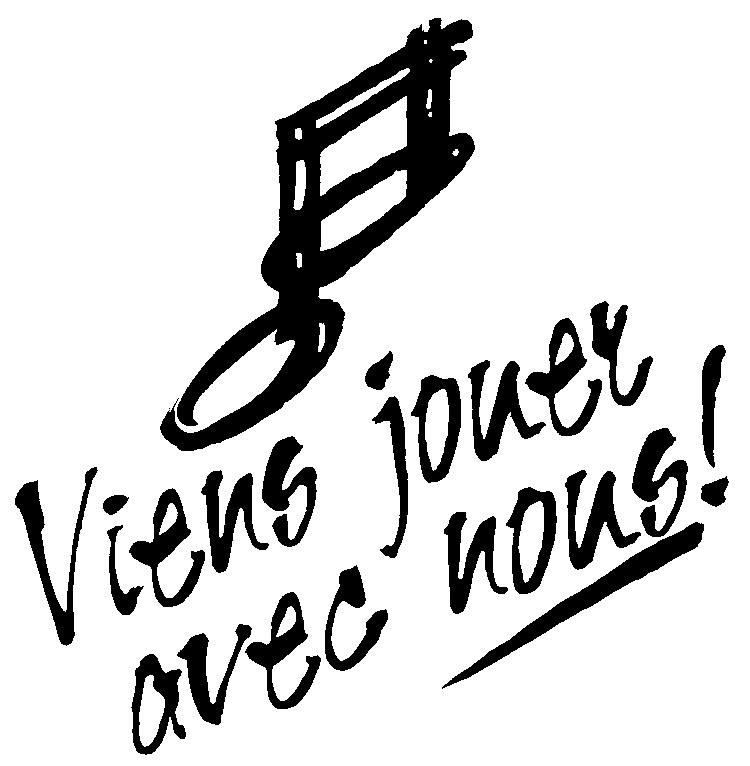 Une présentation de 		En partenariat avec 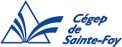 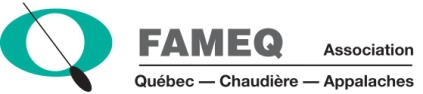 Objet : Consignes pour la journée du rassemblement du 25 mai 2019Madame,Monsieur,Votre enfant participera au rassemblement d’harmonies scolaires Viens jouer avec nous, organisé par l’Association Québec-Chaudière-Appalaches de la Fédération des associations des musiciens éducateurs du Québec (FAMEQ) et en partenariat avec le cégep de Sainte-Foy le samedi 25 mai prochain.Voici quelques renseignements utiles qui vous permettront d’aider votre enfant à planifier efficacement sa journée.Viens jouer avec nous est un rassemblement d’orchestres et de chorales qui réunit plus de 1 100 élèves, provenant de 40 écoles primaires et secondaires des régions de Québec, Chaudière-Appalaches, du Bas St-Laurent et même du Nouveau-Brunswick. Deux concerts seront présentés : le premier à 16h30, le second à 20h. Votre enfant participera à un seul de ces deux concerts.ObjectifsL’essence de l’événement est l’occasion donnée aux jeunes musiciens, ainsi qu’à leurs enseignants, de se côtoyer et de participer à un projet commun d’apprentissage musical.  Les harmonies scolaires et chorales, jumelées par groupe de trois à sept écoles, présentent sur une scène professionnelle un répertoire commun, choisi dans les premiers mois de l’année scolaire.  Viens jouer avec nous, qui exclut toute forme de compétition, est donc le point culminant de neuf mois de préparation.VJAN : Une journée bien remplieRepasLe dîner et le souper sont aux frais des participants. Ils pourront être pris à la cafétéria du Cégep (prévoir tout au plus 13$ par repas) et il est aussi possible d’apporter un lunch. Des micro-ondes sont disponibles.Tenue de concertPour le concert, le costume obligatoire est le suivant : pantalon noir ou jupe noire, chandail blanc uni ou chemise blanche (manches longues ou courtes), souliers foncés.  Les camisoles, espadrilles blanches, mini jupes ou shorts seront interdits sur la scène.  Le bermuda long, les leggings opaques et la jupe aux genoux sont permis. On suggère de porter d’autres vêtements durant la journée et de se changer pour le concert. Activités au cours de la journéePlusieurs activités seront offertes lors de la journée! En voici quelques unes!LA VOIX DU VJAN: Inscription par les enseignants des écoles. La chance de te produire devant des juges!ATELIER DE UKULELE: Tu veux apprendre à gratter ce petit instrument, va voir l’atelier de ukulele!PISCINE: En soirée, la piscine sera ouverte, si tu veux lâcher ton fou! Tu dois avoir ton maillot et ton casque de bain.LA FOIRE MUSICALE DU CÉGEP STE-FOY!: Vient faire des découvertes merveilleuses avec le Département de musique du Cégep Ste-Foy.YOGA POUR MUSICIENS: Viens relaxer avant ou après ta prestation à l’atelier de yoga pour les musiciens. D’autres activités seront annoncées plus tard par ton enseignant!Règles de conduiteEn ce qui concerne la discipline, une conduite exemplaire est exigée de tous les élèves qui participent.  N’oublions pas que l’image de notre école dépend de celle projetée par nos élèves.  Comme il y aura plus de 1100 jeunes, l’impact sera d’autant plus important.  Les élèves qui ne se conformeront pas à ces directives ou à toute autre règle de vie de l’école seront immédiatement retournés à la maison et ne pourront participer au prochain rassemblement. BilletsLes billets pour le concert sont en vente à la billetterie de la Salle Albert-Rousseau ou par téléphone au 659-6710 ou au 1-877-659-6710 et sur internet au coût de 22$. (frais de services de 7$ inclus)***Notez bien l’heure du concert auquel participe votre enfant, car il y a deux concerts : 16h30 et 20h. Notre école participe au concert de ___20h00_____.Prise de photos Au cours de la journée, un photographe ainsi qu'un caméraman vivront la journée du Viens jouer avec nous en immortalisant les moments phare de la journée. Ces images ou vidéos sont surtout à des fins d'archivage, mais pourront être utilisées pour la présentation de l'événement sous forme de vidéo promotionnelle à l’utilisation de la Fédération des Musiciens Éducateurs du Québec (FAMEQ). Si vous êtes en désaccord avec cela, veuillez remplir le formulaire de refus de l’utilisation des images par cette adresse: https://goo.gl/forms/blf12155XufK8Nmm2 SouvenirsIl y aura captation vidéo du concert. L’enseignant de votre école recevra une version téléchargeable de la captation vidéo. Il sera en mesure de vous le transmettre afin d’avoir un souvenir de cette journée mémorable! Nous vous remercions de votre précieuse collaboration et nous espérons que votre enfant reviendra enrichi de son expérience. Pour toute question relative au Viens jouer avec nous, communiquez avec nous à l'adresse suivante : viensjoueravecnous@gmail.com.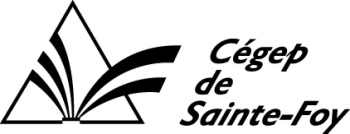                    				                 Le comité organisateur VJAN 2019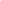 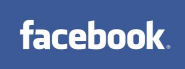 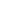 